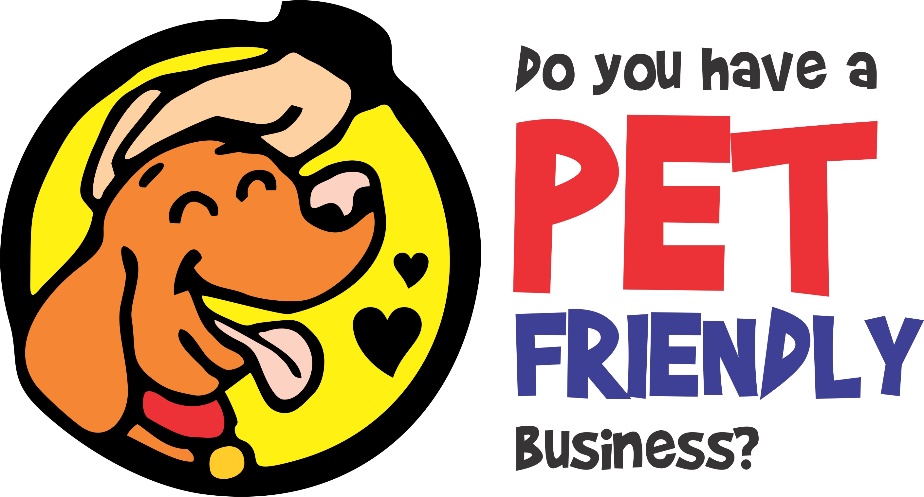 TAKE 5 Newsmagazine is partnering with the Ladysmith Chamber of Commerce and Visitor Centre to identify “pet-friendly” shops and businesses in the area. An article in TAKE 5 print and digital editions will run about this topic and we will provide a decal for shops to post in storefronts and on social media. Too many shoppers risk the well-being of their pet and leave them in the car or go home without taking the time to shop locally. We want to promote local shopping as well as providing a safe environment for pets in our community. We would like to see wide participation from the business community. Even if you don’t allow pets inside your business do you have a deck or do you put out a bowl of fresh water or have doggy treats for your customers’ companions? Tell us by filling out this form and email it back to Marina at editor@take5.ca Name of business/ Owner: . Type of business: . Business Address: . Phone: . Email: . Website: . How are you pet friendly? . Do you allow or have pets inside your business? . Do you offer fresh water? Yes  No  upon request  Do you offer doggy treats? Yes  No  upon request Is there anything else pet owners should know about your business?